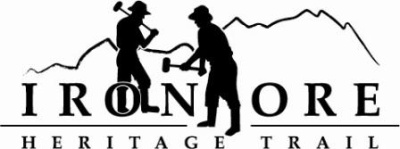 102 W. Washington Suite 232
Marquette, MI 49855
906-235-2923
ironoreheritage@gmail.comIRON ORE HERITAGE RECREATION AUTHORITY
BOARD MEETING WEDNESDAY, DECEMBER 15, 2021, 4:30 PM DRAFT AGENDA
ROLL CALL PUBLIC COMMENT (Agenda Items – Limit to three minutes) 
APPROVAL OF CONSENT AGENDA	November MinutesNovember Financials December Bills to be Paid
APPROVAL OF AGENDA OLD BUSINESSMichigan Grant UpdatesNegaunee Township Trailhead Award of Bid2021 Trust Fund Purchase of 176 Acres – Not awarded2021 Trust Fund Negaunee Boardwalk – Awarded2022 Michigan DNR Grant Request Discussion2021 Maintenance ListMillage Renewal Updates and Municipal PresentationsNegaunee/IOHRA Lease Agreement NEW BUSINESS2022 Board Meeting Schedule2021 Municipal Updates Newsletter2022 Municipal Appointments2022 Iron Range Roll PermitADMINISTRATOR REPORTBOARD COMMENTPUBLIC COMMENTADJOURNMENT  

NEXT MEETING DATE: January 26, 2022, 4:30 pm, Ishpeming Senior Center & Zoom